Personal Training Authentieke Kracht &KwaliteitenHet Beste van Jezelf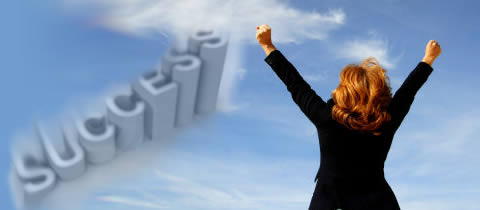 Authentieke KrachtWat is Authentieke Kracht eigenlijk en wat levert je dat nu op ? Hoe ontwikkel je dat ?Als je in je authentieke kracht bent, straal je dat uit. Mensen ervaren vertrouwen, openheid en eerlijkheid. Je Authentieke Kracht bepaalt hoe sterk je bent in ‘willen’, ‘doen’ en ‘voelen'. Om contact te maken met je kracht, moet je je bewust zijn waar je energie van krijgt en waar je energie verliest. 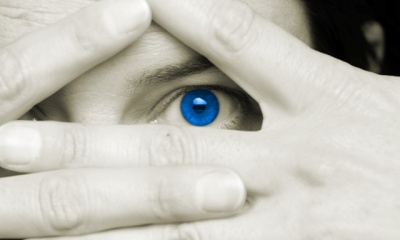 Verborgen KwaliteitenIeder mens heeft verborgen kwaliteiten (=schaduwkanten).  Ze bestaan uit al die kanten in jezelf die je verbergt, ontkent of onderdrukt. Maar deze schaduwkant kan onverwacht naar buiten komen en je een klap in je gezicht geven. Vergelijk het met een strandbal die je onder water probeert te houden. Hoe kun je je daarvan bevrijden ?Inhoud Personal Training (1:1)Een speciaal voor jou samengestelde maatwerktraining die gebaseerd is op de trainingen Ontwikkelen van Authentieke Kracht en Verborgen Authentieke Kwaliteiten. In deze privé-training ontdek je:Wie ben ik ? Wat wil ik ? en Hoe wil ik het ? Welke kwaliteiten je verborgen houdt. Wat je niet toelaat in je authentieke zelf.Je leert :de voordelen van je authentieke krachthet universele levensprocesJe te bevrijden van angst, spijt, schaamte en zelfondermijnend gedrag.Je verborgen kwaliteiten te herontdekken en omarmen als een kwaliteit die je weer terug hebt gewonnen.InvesteringU betaalt voor deze dagtraining € 777,-.*)Prijs is inclusief werkboek, exclusief BTW en reiskosten, op basis van gebruik van jouw locatie. Viviana Geurten Coaching & TrainingViviana zet uw talent centraal. Door in te zetten op ambitie, Intuïtie en talenten van mensen lever ik graag een bewuste bijdrage aan uw persoonlijke succes.Combineer training met coachingDe mogelijkheid bestaat om na de training te worden gecoacht volgens de Internationaal erkende Consciousness Coaching ® methode. Inzichten uit de training kunt u dan nog beter verankeren in uw werk en dagelijkse leven.Meer informatie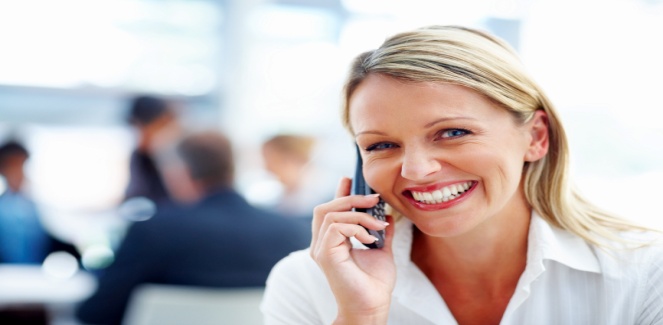 www.vivianageurten.cominfo@vivianageurten.com 06 - 212 099 65